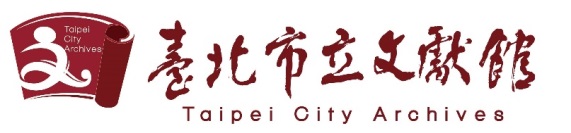 【新聞稿】臺北市再增古物文化資產14件劍潭公園石狛犬（原臺灣神社石狛犬）一阿一吽獲得古物指定士林國小13件重要校史發展文物登上古物里程碑臺北市立文獻館今（18）日公告14件古物類文化資產，件件具有百年以上歷史，其中士林國小校史室館藏13件文物，溯自日本時期，與該校建校有關具有歷史價值。該校前身為1895年臺灣割讓日本後，日本總督府將學務部由大稻埕移往芝山巖，並以惠濟宮為「芝山巖學堂」，教導臺灣人習日語，為日本在臺實施教育改造的開始，迄今已有120年歷史，之後歷經「國語學校第一附屬學校」、「八芝蘭公學校」、「士林公學校」、「士林國民學校」等時期，戰後，1974年改名為臺北市士林區士林國民小學迄今。校方所保管的校史室文物數量相當豐富，年代久遠，校方所提報的日本時期圖書文獻：資產寄附書類、基本財產臺帳、沿革誌、鄉土誌、建築費寄附人名簿、學籍簿、賞狀、畢業證書、教員免許狀等13件文物，經古物審議委員會決議通過，皆為與學校發展有重要淵源的第一手文獻史料，此類書籍已稀少，值得加以保存，為臺灣地區近代教育史留下見證。本次指定古物中，有1895年 (明治28年)學務部頒發予士林望族潘迺文的畢業證書，其為芝山巖學堂首屆六名學生之一，潘家為閩南漳州人，渡海來臺第一代始於乾隆年間，士林三大廟宇神農宮、慈諴宮、惠濟宮都是潘家倡議興建、供養，遷臺第四代潘永清、潘盛清對於士林新市街的規劃、開發扮演重要角色，此次指定之古物亦為潘家在士林開拓史的證明。文獻館今日同時公告「劍潭公園石狛犬（原臺灣神社石狛犬）」1對（2件）為一般古物。臺灣神社為戰前位階最高的官幣大社，石狛犬為少數遺留下的傳世物，戰後移至劍潭公園，為同時保存原物件日本時期屬臺灣神社遺留物，故命名為「劍潭公園石狛犬（原臺灣神社石狛犬）」，為西元1902年（明治35年）由「臺灣陸軍高等官」奉納，具備典型的日本狛犬的造型風格，用材為當時日本國內上等本御影石（花崗岩）雕鑿而成，造形大器，渾厚簡樸，裝飾文雅，反映二十世紀初日本海外神社之中，官幣大社社格的宗教物質文化，同時具稀有性，且年代已歷百年之久，保存狀態完整良好，為全臺傳世的戰前神社相關文物中，年代最早的一件純日本風格的狛犬，尺寸也最大，相當稀有珍貴，就宗教史、文化史、藝術史的角度，指定本件提報古物對於有關之學術發展都具有無可取代的意義。近期臺北市發生多起文物遭破壞案件，如北投逸仙國小石狛犬、圓山水神社的石狛犬皆被惡意毀損、偷竊，文獻館表示：文化資產承載歷史的記憶，應超越族群對立，尊重其具有的歷史、文化意涵，破壞文物只會帶來文化資產的劫難，是全民的損失，希望能喚起大眾對文物的愛護與重視，使文化資產獲得保護與傳承。  臺北市目前指定為一般古物有48件，文獻館表示：文化資產保存法已於民國 105年7月27日修正通過，已請警察局對轄區本市指定之古物加強巡查，並樹立告示以加強宣導，對於毀損或竊取國寶、重要古物及一般古物，也定有罰責：「處6個月以上5年以下有期徒刑，得併科新臺幣50萬元以上2,000萬元以下罰金」，以加強對古物的維護和保護。